1° Lista de Exercícios – Cinética Química – Prof. Luiz Claudio1) As seguintes reações independentes ocorrem em um reator químico: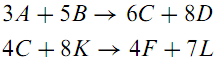 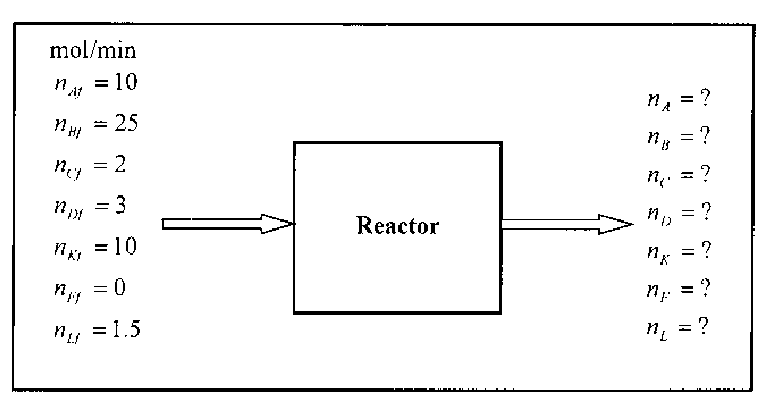 Considerando as taxas de consumo de A de 6 mol/min e de C (na segunda reação) de 2 mol min, calcule:as taxas de saída de saída de todos os componenteso grau de avanço para cada reaçãoos rendimentos em termos de A alimentado e A convertido na 1° reação para Da seletividade para F na 2° reaçãoa conversão do reagente limitante na 1° reaçãoR) a); b) 2 e 0,5; c) 1,6 e 2,67; d) 0,57; e) 0,6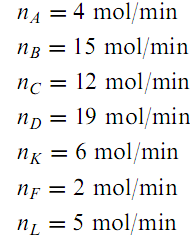 2) A reação a seguir ocorre a 900 °F e 75 atm, possuindo constante de equilíbrio 5,62.CO + H2O ↔ CO2 + H2Calcule a razão molar H2O/CO que permita 90% de conversão.R) 2,343) A velocidade de decomposição do acetaldeído, numa cinética de 2° ordem, foi medida numa faixa de temperatura de 700 a 1000K. As ctes de velocidade encontradas estão listadas a seguir. Determine a energia de ativação e o fator pré-exponencial.R) Ea = 188 KJ/mol; k0 (ou A) = 1,08 x 1012 L/mol.s4) Para uma reação com energia de ativação 50KJ/mol, qual a razão entre as constantes de velocidade para temperaturas de 25°C e 37°C? E se a energia de ativação for 100 KJ/mol?R) 2,18 (p/ 50 KJ/mol).5) Mostrar através das equações de Ahrrenius e Van’t Hoff que para uma reação endotérmica a elevação da temperatura favorece a formação de produtos. 6) Hidróxido de sódio e acetato de etila estão sendo continuamente alimentados em um tanque vigorosamente agitado no qual reagem para formar etanol e acetato de sódio em regime permanente. Analise a velocidade de formação de NaOH se usarmos a definição r = dC/dt.7) A reação exotérmica A + 2B → D é irreversível a baixas temperaturas e a lei de velocidade é –rA = kACA1/2CB. Sugira uma lei de velocidade que seja válida a altas temperaturas, onde a reação é reversível: A + 2B ↔ D.R) –rA = kA[CA1/2CB – CD/K1/2]   ,  K = cte de equilíbrio.8) Mostre que para um sistema gasoso isotérmico com densidade cte (= volume cte) :a) P = P0[1 + єAXA]; yA0.∆n/a = єAb) PA=PA0(1-XA)c) PA=PA0/ єAP0[P0(єA+1) - P)d) ) PA=PA0 + a/∆n(P – P0)Considere a reação hipotética aA + bB → rR + sS, ∆n = r + s – a – b9) A reação ½ N2 + 3/2 H2 → NH3 ocorre a 16,4 atm e 1727 °C em reator isobárico e isotérmico. No início temos uma mistura equimolar (= n° de mols).Se a conversão do H2 for 60%, calcule a concentração de todas as espécies presentes. Se o N2 fosse tomado como base de cálculo, poderia haver conversão de 60%?R) 0,025 mol/l (H2 e NH3)10) Calcule a conversão de equilíbrio e as concentrações para a reação em fase líquida A + B ↔ C com CA0 = CB0 = 2 mol/L e K = 10 dm3mol-1.R) X = 80%, CA = CB = 0,4 mol/L e CC = 1,6 mol/L11) Mostre que a velocidade de reação a volume cte pode ser expressa por r = d(ξ/V)/dt = 1/υi(dCi/dt), onde ξ é o grau de avanço, υ o coeficiente estequiométrico e i um dos componentes.12) A reação entre P e Q é de ordem 3/2 para P e -1para Q. Determine a equação da velocidade e as unidades de k ( no SI e também considerando o tempo em minutos e o volume em litros).R) unidade de k =  mol1/2.L-3/2.min-1.13) A reação N2 + O2 → 2 NO envolve as etapas elementares:O* + N2 → NO + N* (k1)N* + O2 → NO + O* (k2)Escreva uma equação global para – rO* e –rN*. Assumindo que CO* e CN* = M (cte), derive uma expressão para +rNO em função de M, CN2 e CO2.Obs: C = concentração.R) +rNO = (2k1k2M CO2. CN2)/(k1CN2+ k2CO2).T (K)7007307607908108409101000k (L/mol.s)0,0110,0350,1050,3430,7892,1720145